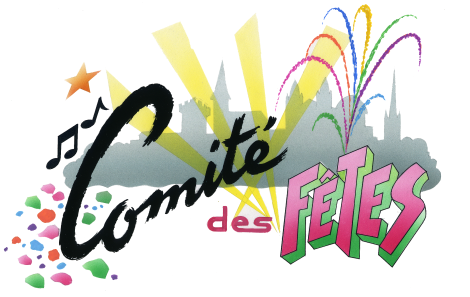 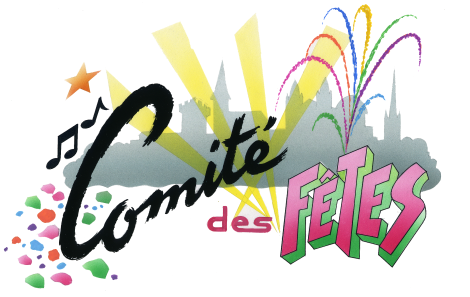 Nos Festivités 2022 :06 Mars Choucroute11 Juin Randonnée pédestre28 Août Repas campagnard23 Octobre Paëlla31 décembre Réveillon St. Sylvestre 